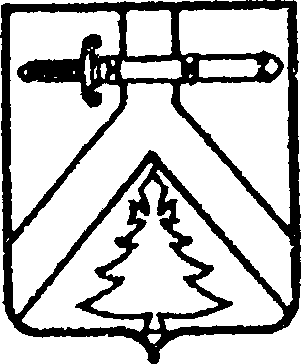 ИМИССКИЙ  СЕЛЬСКИЙ  СОВЕТ  ДЕПУТАТОВКУРАГИНСКОГО РАЙОНА  КРАСНОЯРСКОГО КРАЯРЕШЕНИЕ 	28.06.2013                                       с.Имисское                                     №59-162-рОб утверждении Порядка размещения сведений о доходах, расходах, об имуществе и обязательствах имущественного характера главы муниципального образования, а также представленных  им сведений о доходах, расходах, об имуществе и обязательствах  имущественного характера супруги (супруга) и несовершеннолетних детей (в редакции от 27.03.2015 №84-235-р, от 27.08.2015 №89-253-р)В соответствии со статьями 8 Федерального закона от 25 декабря 2008 года №273-ФЗ «О противодействии коррупции», Законом Красноярского края от 7 июля 2009 года №8-3542 «О представлении гражданами, претендующими на замещение должностей муниципальной службы, замещающими должности муниципальной службы и муниципальные должности, сведений о доходах, об имуществе и обязательствах имущественного характера, а также о представлении лицами, замещающими должности муниципальной службы и муниципальные должности, сведений о расходах», руководствуясь Уставом Имисского сельсовета, ПОСТАНОВЛЯЮ: Утвердить Порядок размещения сведений о доходах, расходах, об имуществе и обязательствах имущественного характера главы муниципального образования, а также представленных  им сведений о доходах, расходах, об имуществе и обязательствах  имущественного характера супруги (супруга) и несовершеннолетних детей  на официальном сайте органов местного самоуправления Имисского сельсовета.2. Опубликовать настоящее решение в газете «Имисские зори».3. Контроль за исполнением настоящего решения возлагается на председателя комиссии по экономической политике и финансам (Пачин П.П.).4. Решение вступает в силу в день, следующий за днем его официального опубликования в газете «Имисские зори»Председатель Совета депутатов					        А.В.ТурчановГлава сельсовета 									А.А.Зоткин Приложениек  решению сельского Совета депутатовот  28.06.2013  №59-162-р Порядокразмещения сведений о доходах, расходах, об имуществе и обязательствах имущественного характера главы муниципального образования, а также представленных  им сведений о доходах, расходах, об имуществе и обязательствах  имущественного характера супруги (супруга) и несовершеннолетних детей  на официальном сайте органов местного самоуправления Имисского сельсовета(в редакции от 27.03.2015 №84-235-р, от 27.08.2015 №89-253-р)1. Настоящим Порядком регулируется исполнение обязанностей Имисского сельского Совета депутатов по размещению на официальном сайте органов местного самоуправления Имисского сельсовета сведений о доходах, расходах, об имуществе и обязательствах имущественного характера главы муниципального образования, а также представленных им сведений о доходах, расходах, об имуществе и обязательствах  имущественного характера супруги (супруга) и несовершеннолетних детей,  в соответствии с  Законом Красноярского края от 7 июля 2009 г. № 8-3542 «О представлении гражданами, претендующими на замещение должностей муниципальной службы, замещающими должности муниципальной службы и муниципальные должности, сведений о доходах, об имуществе и обязательствах имущественного характера, а также о представлении лицами, замещающими должности муниципальной службы и муниципальные должности, сведений о расходах».2. На официальном сайте органов местного самоуправления Имисского сельсовета размещаются следующие сведения о доходах, расходах, об имуществе и обязательствах имущественного характера: 2.1. перечень объектов недвижимого имущества, принадлежащих лицам, указанным в пункте 1 настоящего Порядка, на праве собственности или находящихся в их пользовании, с указанием вида, площади и страны расположения каждого из них;2.2. перечень транспортных средств, с указанием вида и марки, принадлежащих на праве собственности лицам, указанным в пункте 1 настоящего Порядка;2.3. декларированный годовой доход лиц, указанных в пункте 1 настоящего Порядка.2.4. сведения об источниках получения средств, за счет которых  совершены сделки (совершена сделка) по приобретению земельного участка, другого объекта недвижимости, транспортного средства, ценных бумаг, акций (долей участия, паев в уставных (складочных) капиталах организаций), если общая сумма таких сделок превышает общий доход лиц, замещающих муниципальные должности на постоянной основе, и их супруг (супругов) за три последних года, предшествующих отчетному периоду, указанному в пункте 4.1 статьи 5  Закона Красноярского края от 07.07.2009 № 8-3542 «О представлении гражданами, претендующими на замещение должностей муниципальной службы, замещающими должности муниципальной службы и муниципальные должности, сведений о доходах, об имуществе и обязательствах имущественного характера, а также о представлении лицами, замещающими должности муниципальной службы и муниципальные должности, сведений о расходах (далее – Закон края), представленные в соответствии с Федеральным законом от 03.12.2012 №230-ФЗ «О контроле за соответствием расходов лиц, замещающих государственные должности, и иных лиц их доходам».3. В размещаемых на официальных сайтах сведениях о доходах, об имуществе и обязательствах имущественного характера запрещается указывать:3.1. иные сведения о доходах, об имуществе, принадлежащем на праве собственности названным в пункте 1 настоящего Порядка лицам, и об их обязательствах имущественного характера, кроме сведений, указанных в пункте 2 настоящего Порядка;3.2. персональные данные супругов, детей и иных членов семьи лиц, указанных в пункте 1 настоящего Порядка;3.3. данные, позволяющие определить место жительства, почтовый адрес, телефон и иные индивидуальные средства коммуникации лиц, указанных в пункте 1 настоящего Порядка, их супругов, детей и иных членов семьи;3.4. данные, позволяющие определить местонахождение объектов недвижимого имущества, принадлежащих лицам, указанным в пункте 1 настоящего Порядка, их супругам, детям, иным членам семьи на праве собственности или находящихся в их пользовании;3.5. информацию, отнесенную к государственной тайне или являющуюся конфиденциальной.4. Сведения на официальном сайте органов местного самоуправления Имисского сельсовета размещаются заместителем главы администрации, ответственным за размещение сведений, в 14-дневный срок со дня истечения срока, установленного для подачи справок о доходах, расходах, об имуществе и обязательствах имущественного характера.5.  Сведения о доходах, об имуществе и обязательствах имущественного характера, о расходах должны быть идентичными с имеющимися сведениями, содержащимися в официальных кадровых документах, хранящихся в личном деле главы муниципального образования.6. За несоблюдение настоящего Порядка, а также за разглашение сведений, отнесенных к государственной тайне или являющихся конфиденциальными, представители нанимателя (работодатели) несут ответственность в соответствии с законодательством Российской Федерации.